А.С. Пушкин Трагедия «Борис Годунов»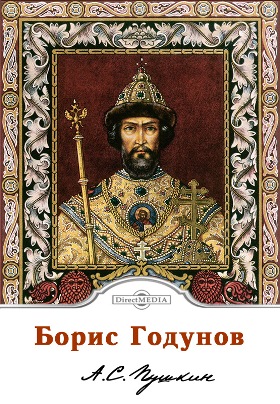 Историческая драма Александра Сергеевича Пушкина «Борис Годунов» - одно из выдающихся произведений русской классической литературы. Произведение создано во время ссылки в Михайловское под влиянием от прочтения «Истории государства Российского» Николая Михайловича Карамзина. Драма написана в подражание историческим произведениям Шекспира и в основном используется белый стих ( т.е стихи, не имеющие рифмы, но с четко определенными размерами) .Пушкин начал работу над своим новым произведением примерно в ноябре-декабре 1824 года, однако в скором времени он делает «перерыв» и работает над одной из глав романа в стихах «Евгений Онегин». За это время он успевает написать всё вплоть до сцены в келье Чудова монастыря. Примерно через четыре-пять месяцев он вновь возобновляет работу над драмой и летом 1825 заканчивает первую её часть. В это время он пишет письмо своему другу Вяземскому, в котором характеризует своё произведение как «романтическую трагедию». Уже 12 сентября того же года из-под его пера выходит вторая часть драмы, а к ноябрю он создает третью, заключительную часть трагедии.Изначальное название нового произведения должно было быть «Драматическая повесть, Комедия o настоящей беде Московскому государству, o царе Борисе и о Гришке Отрепьеве», причем существовало несколько вариантов такого «длинного» названия, но слегка переработав концепцию и убрав деление на части, Пушкин меняет название на простое «Борис Годунов».Однако на этом история драмы не заканчивается. Осенью 1826 года в Москве Пушкин читает «Бориса Годунова» своим друзьям. Об этом узнает начальник Третьего отделения, органа политического сыска и цензуры, А. Х. Бенкендорф. Шеф корпуса жандармов требует от писателя рукопись произведения, после чего её читает лично император Николай Первый, известный свой строгостью и неприязнью к любому инакомыслию. Политические и социальные проблемы, которые задевает и показывает трагедия пришлись ему не по душе. Государь не одобряет драму и не допускает её к полной печати, к изданию были допущены только лишь небольшие отрывки и некоторые сцены. В 1830 году Пушкин вновь обращается к Бенкендорфу с просьбой разрешить опубликовать всего «Бориса Годунова». Он соглашается, однако при условии того, что книга будет подвержена цензуре, а некоторые сцены будут вовсе вырезаны, и уже к концу 1830 года, в декабре, драма вышла в печать.Но при жизни Александра Сергеевича «Борис Годунов» так и не будет поставлен на сцене театра. Не смотря на мечту самого писателя, этому мешала не только жесткая цензура, запрещавшая трагедию для представления на сцене вплоть до 1866 года, но и тот факт, что большинство считали драму попросту «несценичной». Профессор С. М. Бонди: «Пушкину не удалось увидеть на сцене своего «Бориса Годунова». Николай I, только что разгромивший декабрьское восстание, запретил даже печатание пушкинской драмы, и только через шесть лет после ее написания Пушкину удалось выпустить ее в свет. Наступившая реакция николаевского царствования лишила Пушкина возможности разрабатывать для театра широкие политические и социальные темы. Он в своей драматургии перешел к углублению личной темы, к изучению человеческих характеров, общечеловеческих страстей.» (С. М. Бонди, комментарии к книге «А. С. Пушкин. Драматические произведения», 1943 г.) Лишь спустя почти сорок лет после публикации, 17 сентября 1870 года, с большими сокращениями и цензурными изъятиями, на сцене Мариинского театра артистами Александринского театра был впервые исполнен легендарный «Борис Годунов».Краткое содержание - https://briefly.ru/pushkin/boris_godunov/ Полный текст - https://ilibrary.ru/text/465/p.1/index.html Аудиокнига - https://audioknigi.club/pushkin-as-boris-godunov-mhat Характеристика героев - http://www.literaturus.ru/p/boris-godunov-pushkin.html                                                             http://classlit.ru/publ/literatura_19_veka/pushkin_a_s/boris_godunov_geroi_boris_godunov_samozvanec_i_drugie/53-1-0-369 Анализ произведения - https://goldlit.ru/pushkin/789-boris-godunov-analiz                                         http://lit-helper.com/p_Analiz_Boris_Godunov_Pushkina_A_S Экранизация – 1954г. –режиссер Вера Строева – https://www.youtube.com/watch?v=4_nqyBwXhRg                           1986г. – режиссер Сергей Бондарчук – https://www.ivi.ru/watch/boris_godunov Опера М.П. Мусоргского «Борис Годунов» - (отдельные арии) http://pesni-tut.audio/?song=%CC.%CC%F3%F1%EE%F0%E3%F1%EA%E8%E9+-+%CE%EF%E5%F0%E0+%C1%EE%F0%E8%F1+%C3%EE%E4%F3%ED%EE%E2 Смотреть спектакль «Борис Годунов» - https://www.culture.ru/movies/1521/boris-godunov Историческая основа - https://a4format.ru/pdf_files_bio2/47551782.pdf                                        https://www.allsoch.ru/sochineniya/19254 Композиционные особенности - http://www.literaturus.ru/2018/03/kompozicija-boris-godunov-pushkin-analiz-osobennostej.html Критика трагедии - http://www.literaturus.ru/2018/03/kritika-boris-godunov-pushkin-otzyvy-sovremennikov.html Новаторство трагедии - http://classlit.ru/publ/literatura_19_veka/pushkin_a_s/boris_godunov_novatorstvo_i_osobennosti_tragedii/53-1-0-370Биография А.С. Пушкина - http://pushkin.ellink.ru/pushkin/push1.aspГосударственный музей А.С. Пушкина - http://www.pushkinmuseum.ru/Г.О. Винокур «Язык «Бориса Годунова» - http://danefae.org/lib/vinokur/1959/borgo.htm Историк Р.Г. Скрынников о Борисе Годунове - http://historic.ru/books/item/f00/s00/z0000100/ Полное собрание сочинений - http://az.lib.ru/p/pushkin_a_s/Экранизации произведений А.С. Пушкина - https://www.ivi.ru/collections/pushkin-adaptations Проверь себя:Онлайн-тесты по трагедии «Борис Годунов» - https://kupidonia.ru/viktoriny/viktorina-po-tragedii-pushkina-boris-godunovhttps://obrazovaka.ru/test/boris-godunov-s-otvetami-7-klass.htmlhttps://bbf.ru/tests/552/https://testonik.net/bank/literatura/10-klass/boris-godunov